Информационное сообщение.В соответствии со статьей 39.18 Земельного кодекса Российской Федерации, администрация города информирует население о возможности предоставления в аренду земельного участка для строительства индивидуального жилого дома по адресу: Владимирская обл., МО г. Ковров (городской округ), г. Ковров, ул. Мичурина, с кадастровым номером 33:20:016903:ЗУ1, площадью 1024 кв.м.Граждане, заинтересованные в предоставлении указанного земельного участка, имеют право подать заявление о намерении участвовать в аукционе на право заключения договора аренды такого земельного участка, по адресу: 601900, г. Ковров, ул. Краснознаменная, д. 6, каб. 116, в течение тридцати дней со дня опубликования настоящего информационного извещения.Способ подачи заявлений - письменно, лично (или через представителя по доверенности) либо почтовым отправлением.Заявления о намерении участвовать в аукционе на право заключения договора аренды земельного участка принимаются ежедневно, кроме субботы и воскресенья с 08.00 часов до 17.00 часов (перерыв с 12.00 часов до 13.00 часов).Прием заявлений о намерении участвовать в аукционе на право заключения договора аренды указанного земельного участка заканчивается по истечении тридцати дней со дня опубликования настоящего информационного извещения ' (03.06.2019).Приложение №	Утверждено постановлениемАдминистрации г. Коврова Владимирской областиОт	20 г. №Схема расположения земельного участка на кадастровом плане территории.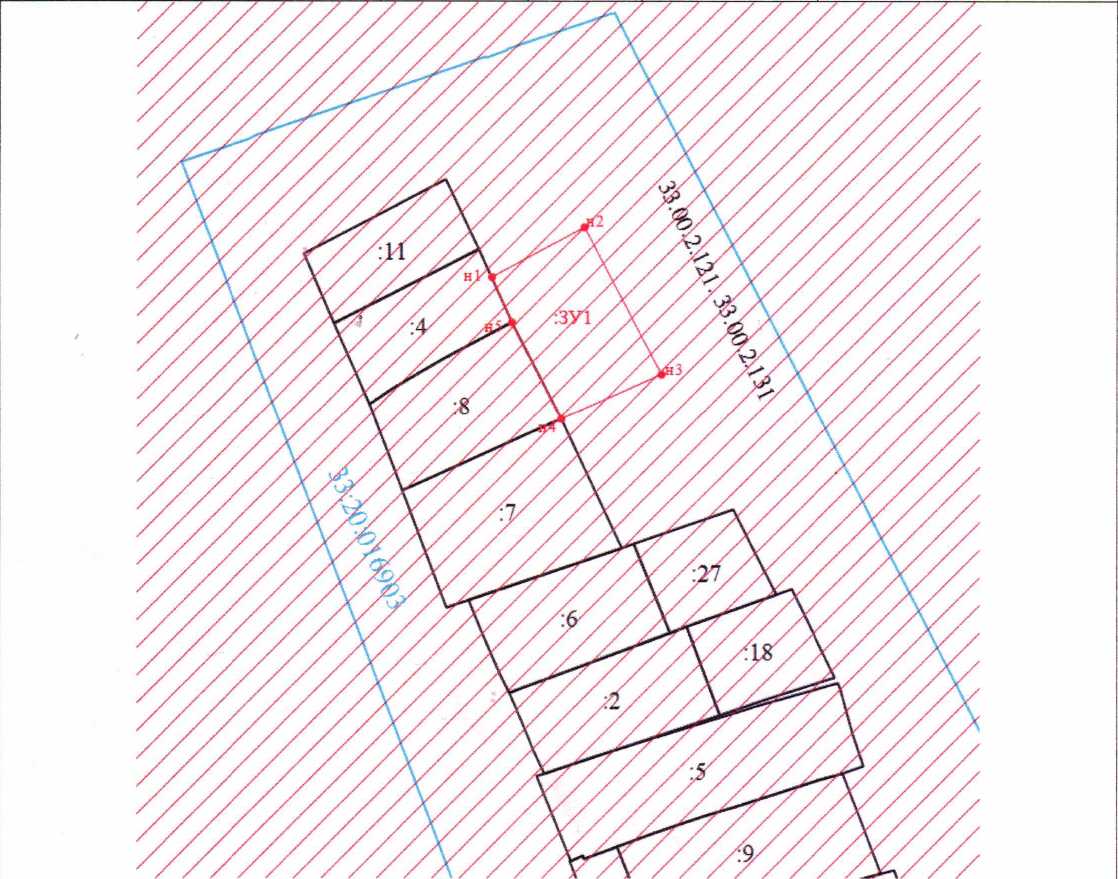 